媒體素養與假訊息防制論壇實施計畫一、緣起媒體素養教育已被全球民主國家視為公民素養之核心組成，在假訊息氾濫已對資訊生態健全發展形成莫大傷害之今天，提升公眾媒體素養既是對付假訊息之長程工作，也是根本對策。我們很難想像一個公民素養低落國家，民眾能夠擁有對抗假訊息的能力；反之，一個公民素養高度成熟國家，民眾等於擁有對抗假訊息的免疫力，因為自身就是假訊息的過濾器，足以化負面作用於無形。有鑑於此，許多國家近年來都強化媒體素養教育，而且從小學教育即開始奠基。我國十二年國民基本教育課程綱要亦特別將「科技資訊與媒體素養」列為9大核心素養之一，並於今年正式實施。因此，如何推動媒體素養教育，從根本處來防制假訊息所帶來危害，實有必要邀集相關人士集思廣益進行探討。本次論壇結合媒體素養教育資源網之啟用，作為媒體素養教育進一步落實推動之參考。二、目標    透過媒體素養教育相關領域代表性人士深入交流與討論，釐清媒體素養與假訊息防制間關係，凝聚媒體素養教育推動共識，以提升媒體素養教育實施成效。三、辦理方式(一)論壇規劃以1天研討方式實施，包括1場專題演講及3場主題研討。(二)專題演講部分，邀請行政院羅秉成政務委員闡述政府防制假訊息之對策，以及媒體素養在其中所扮演的角色。(三)主題研討部分，就媒體素養與假訊息防制之各國對策、學校教育及社會推廣3個面向進行討論。主持人及與談人涵蓋政府官員、學校教師、學者專家、公民團體代表與相關業者，以期周延討論之視角。(四)論壇活動將提供參與者講義與餐點，以利相關活動實施。(五)論壇活動將完整記錄，提供媒體素養教育資源網使用並發布新聞，擴大社會認知與影響。四、辦理單位（一）主辦單位：教育部。（二）承辦單位：國立中正大學。（三）協辦單位：國立雲林科技大學、臺灣連線股份有限公司、Facebook。五、辦理時間：108年12月10日（星期二）六、辦理地點：國家圖書館3樓國際會議廳（地址：臺北市中正區中山南路20號）七、參與對象(一)行政院各部會行總處署。(二)教育部媒體素養教育推動會委員、教育部屬機關(構)。(三)各直轄市、縣（市）政府。(四)全國高級中等以下學校教師、中央課程與教學輔導諮詢教師團隊、高級中等學校課程推動工作圈及學科群科中心、各直轄市、縣(市)政府之各學習領域輔導團教師。(五)各大專校院教師。(六)各直轄市、縣(市)政府所轄社區大學之行政人員或教師。(七)各直轄市、縣(市)政府所轄家庭教育中心、樂齡輔導委員。(八)民間團體及對本論壇有興趣之社會人士。八、報名方式(一)本計畫公告於「教育部」最新消息(https://www.edu.tw/)、「國立中正大學」最新公告之學術活動(https://www.ccu.edu.tw/)。(二)採線上報名，網址：https://admin.mlearn.moe.gov.tw/MT/Meeting_Data_Show。(如對報名系統操作有疑義，請電洽國立雲林科技大學，電話：05-5378176、05-5378177，詹捷安小姐)(三)網路報名完成後，請將「個人資料同意說明書」（如附件）填寫完畢後，於活動現場報到時繳交，每位報名者均需填寫1份。(四)本次論壇自即日起至108年12月6日（星期五）止受理報名，免費參加，受限場地座位有限，以報名先後順序為原則。九、計畫聯絡人國立中正大學傳播學系助理：向奕蓓小姐，電話：05-2720411轉22525。十、議程表備註：本會議流程暫定，以當日公布為主。十一、注意事項(一)本次出席人員請各所屬機關(單位)核予公(差)假出席；如具教師身分，請地方政府教育局(處)協助課務排代。(二)全程參與者，由國立中正大學登錄公務人員終身學習時數或核發教師研習時數6小時。(三)因應環保，活動當天請自備環保杯及環保筷。十二、交通資訊(一)捷運：淡水／北投-象山線 (2號紅線) 中正紀念堂6號出口(國家圖書館)(二)聯營公車站：1、捷運中正紀念堂站：3、18、227、227（區間）、295、648、中山幹線2、景福門站：
   15、15(萬美線)、208、208(高架線)、208(基河二期國宅線)3、一女中站：
18、204、204(區間)、227、227(區間車)、235、236、251、295、5、604、630、648、662、663、中山幹線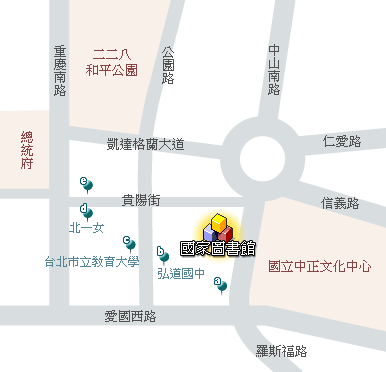 附件個人資料同意說明書備註：報名後請填寫「個人資料同意說明書」，並請於活動當日於活動現場報到時繳交，每位報名者均需填寫1份。時間內容主持(講)人/與談人09:20-10:00報到國立中正大學10:00-10:20(20分)開幕式羅秉成(行政院政務委員)潘文忠(教育部長)相關單位代表10:00-10:20(20分)播放防制假訊息宣導短片長官與貴賓致詞播放媒體素養教育資源網宣導短片媒體素養教育資源網啟用儀式羅秉成(行政院政務委員)潘文忠(教育部長)相關單位代表10:20-10:40(20分)媒體聯訪羅秉成(行政院政務委員)潘文忠(教育部長)10:40-11:20(40分)專題演講羅秉成(行政院政務委員)11:20-12:30(70分)主題研討一媒體素養與假訊息防制：各國對策主持人：蘇正平(卓越新聞獎基金會董事長)與談人：˙洪貞玲(國家通訊傳播委員會委員)˙陳炳宏(國立臺灣師範大學教授)˙許文宜(政大傳播學院兼任助理教授)12:30-13:30(60分)午餐午餐13:30-14:50(80分)主題研討二媒體素養與假訊息防制：學校教育主持人：賴鼎銘(台灣事實查核基金會董事長)與談人：˙教育部國民及學前教育署代表˙陳順孝(輔大新聞傳播系教授)˙黃聿清(世新大學廣電系助理教授)˙謝基煌(新北市立成福國小教師)14:50-15:10
(20分)中場休息中場休息15:10-16:30(80分)主題研討三媒體素養與假訊息防制：社會推廣主持人：羅世宏(臺灣媒體觀察教育基金會董事長)與談人：˙黃月麗(教育部終身教育司司長)˙蔡素貞(臺北市松山社區大學校長)˙陳奕儒(Facebook臺灣公共政策經理)˙楊牧軒(LINE公共政策法律顧問)16:30-17:00(30分)綜合座談主持人：教育部終身教育司黃司長月麗與談人：˙胡元輝(國立中正大學傳播學系教授)˙羅世宏(臺灣媒體觀察教育基金會董  事長)˙本部及相關單位代表17:00賦歸賦歸姓名公務電話單位職稱身分證字號蒐集目的為登錄公務人員終身學習時數或教師研習時數使用，無須研習時數者無須填本欄位。研習時數□公務人員終身學習時數□教師研習時數□無須研習時數個人資料提供同意聲明本人已瞭解參與本次論壇於報名網站及本同意聲明書所列相關個人資料係國立中正大學為承辦「媒體素養與假訊息防制論壇」聯繫、登錄研習時數等事務工作所用，除本活動使用外，不作其他目的之利用，亦不會揭露給與本活動事務無關之人。本活動於報名網站及本同意聲明書所涉個人資料部分，將於活動結束後1個月內將由國立中正大學予以銷毀及刪除，以落實善盡個人資料保護之責。□同意  □不同意   簽名：               本人已瞭解參與本次論壇於報名網站及本同意聲明書所列相關個人資料係國立中正大學為承辦「媒體素養與假訊息防制論壇」聯繫、登錄研習時數等事務工作所用，除本活動使用外，不作其他目的之利用，亦不會揭露給與本活動事務無關之人。本活動於報名網站及本同意聲明書所涉個人資料部分，將於活動結束後1個月內將由國立中正大學予以銷毀及刪除，以落實善盡個人資料保護之責。□同意  □不同意   簽名：               本人已瞭解參與本次論壇於報名網站及本同意聲明書所列相關個人資料係國立中正大學為承辦「媒體素養與假訊息防制論壇」聯繫、登錄研習時數等事務工作所用，除本活動使用外，不作其他目的之利用，亦不會揭露給與本活動事務無關之人。本活動於報名網站及本同意聲明書所涉個人資料部分，將於活動結束後1個月內將由國立中正大學予以銷毀及刪除，以落實善盡個人資料保護之責。□同意  □不同意   簽名：               